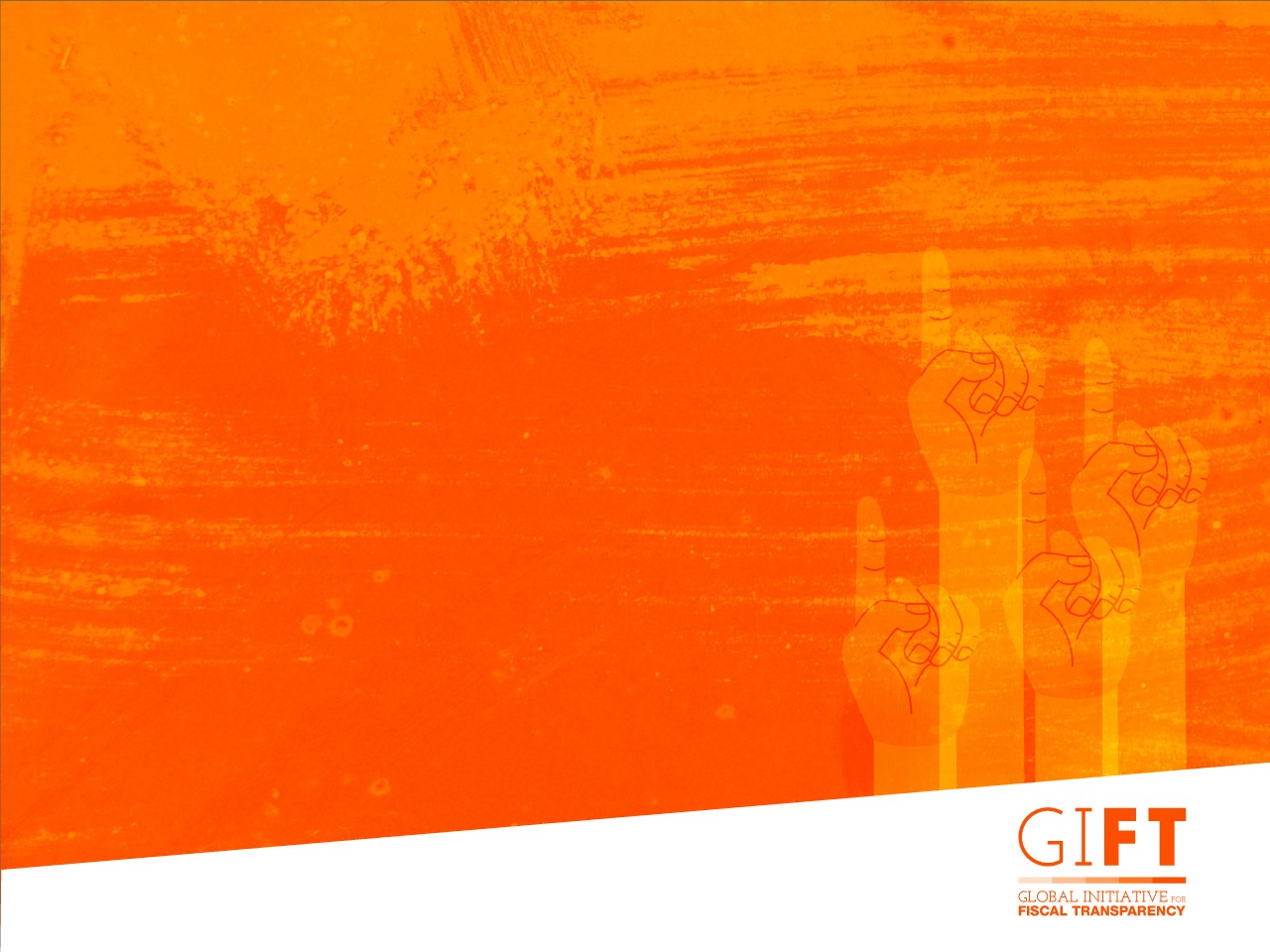 Predstavljanje OECD-ovog priručnikaza transparentnost proračunaPraktične smjernice za unaprjeđenje otvorenosti, integriteta i odgovornosti uupravljanju javnim financijamaJuan Pablo GuerreroPariz – 9. srpnja 2017.#fiskalnatransparentnostSadržaj1)	Obilježja priručnika2)	Primjeri javnog sudjelovanja u fiskalnim politikama3)	Prigovori na javno sudjelovanje4)	Dokaz u učinku javnogsudjelovanjaNeke značajkepriručnika za transparentnost proračunao	Pravovremen, precizan i pouzdan: utemeljen na dokazima, stručnostio	Sveobuhvatan: zajednička sinteza komplementarnog rada različitih tijela u tom područjuo	Sažete reference na aktivnosti i korake za unaprjeđenjeo	Pristup različitim autoritativnim i detaljnim dostupnim referentnim materijalimao	Doprinosi zemljama da provode samoocjenjivanjeo	Uzima u obzir buduće planove: uključuje nove tekuće stavke,trendove i proceseMogući prigovori na povećano sudjelovanje javnosti u fiskalnim politikamaoSkupooNarušava rad postojećih demokratskih institucijaoFiskalna pitanja: previše komplicirana za opću javnostoNarušava donošenje odluka (i tajnost)oUsporava politički procesoUtjecajne i dobro organizirane skupine dominirajucjelokupnim procesomOdgovori na prigovore povećanom sudjelovanju javnosti u fiskalnim politikamao Skupo: ne više zahvaljujući IT tehnologijama o Narušava rad institucija: komplementarnost o Previše komplicirani: uključuju se i stručnjacio Narušava donošenje odluka: prevladava klasifikacija kad je opravdana, a otvorenost doprinosi učinkovitosti i efikasnostipolitikao Usporava proces: ali unapređuje kvalitetu i smanjuje troškoveo Dominiraju utjecajne skupine: potreban rad na uključenju i raspodjeli utjecaja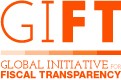 Pristup informacijama i sudjelovanje javnosti: ima li poboljšanja?o Bolja raspodjela sredstava i pružanje javnih uslugao Bolji odgovor na preferencije korisnikausluga i o Prilika da marginalizirane skupine u određenoj mjeri utječu na odluke koje se njih tičuo Veći utjecaj aktivnosti koje utječu na zajednice u pogledu socijalnih politika: zdravstvo, javni radovi na razini zajednice, obrazovanje, jednom riječju, dobrobito Povećava povjerenje i poštovanje pravila (i poreza) od strane građana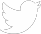 ČESTITKEOECD-u!HVALAPovežite se s nama@FiscalTranswww.fiscaltransparency.netguerrero@fiscaltransparency.netFaza u proračunskim i političkim ciklusimaMehanizmi sudjelovanjaOdabrani primjeri zemaljaPripremaproračuna od strane izvršne vlasti-Participativno nacionalno planiranje- Pretproračunska savjetovanja-Vanjski stručni pregled makro/fiskalnih projekcija-Neovisno određivanje ključnih makro pretpostavki-Neovisno savjetodavno tijelo ili vijeće za fiskalnu politiku-Participativno planiranje proračuna-Brazil-Kanada, Kenija, Irska-Koreja-Čile, Kolumbija-Irska, Hrvatska-Mnogobrojne zemlje (Portugal)Razmatranje od strane zakonodavstva i donošenje proračuna- Dokument o proračunskoj strategiji, s javnim prijedlozima- Glavni proračun s javnim prijedlozima- Javni prijedlozi zakonodavstvu za nacrt financijskog zakona- Parlamentarni ured za proračun-Kanada-Brojne zemlje-Brojne zemlje-Australija, Hrvatska, Italija, SADFaza u proračunskimi političkim ciklusimaMehanizmi sudjelovanjaOdabrani primjeri zemaljaProvedbaproračuna-Neovisan administrativni pregled (porez,nabava)- Praćenje prikupljanja prihoda od strane više dionika- Praćenje javnog ugovaranja od strane više dionika- Angažman zajednice na projektima javnih ulaganja- Participativne/vanjske stručne evaluacije programa-Participativno planiranje proračuna-Brojne zemlje-Zemlje članice EITI-ja- Partneri za javno ugovaranje- Meksiko, Filipini-Koreja-Brojne zemljePregledzakonodavstva- Pregled agencija, javnih prijedlogaod strane vijeća=SADNadzor vrhovne revizijske institucije /socijalna revizija- Tijelo za podnošenje građanskog zahtjeva za revizijom- Participativna revizija učinka- Socijalna revizija-Koreja- Filipini- IndijaFaza u proračunskimi političkim ciklusimaMehanizmi sudjelovanjaOdabrani primjerizemaljaGlavni prijedlozi novih fiskalnih politika- Savjetovanje s izvršnom vlasti o novim politikamaprihoda- Savjetovanje s izvršnom vlasti o novim politikama rashoda- Participativni pregled javnih rashoda-Brojne zemlje-Kanada i druge-Ujedinjena KraljevinaPružanje javnihusluga- Mehanizmi podnošenja prigovora- Socijalna revizija- Redovito objavljene ankete koje su ispunili korisnici usluga- Uključenje građana u provedbu/koprodukciju-Brojne zemlje-Uganda i druge-Neke zemlje OECD-a-Južnoafrička RepublikaProjekti javnihulaganja-Savjetovanje o socijalnim i ekološkimutjecajima- Označivanje geografskih lokacija i socijalno praćenje-Brojne zemlje-Filipini